LESSON 8The Crossing of theRed SeaDo you remember what was the demand put by Moses to Pharaoh? Allow us to travel for three days into the desert to offer sacrifices to the Lord our God'.Even at the ninth plague, Pharaoh did not let the Israelites go. But on the 14th night the tenth Plague 'Death of the first born' came upon the Egyptians. At midnight the Lord killed all the firstborn in every house. There was loud crying throughout Egypt.That same night the king sent for Moses and Aaron. He gave permission for all the Israel to leave Egypt with all their belongings. Sc the Israelites set out or foot and travelled. The) came to the side of the Red Sea. They were it great crisis How could they cross the sea! Whatthey looked back they saw Pharoah and his army following them. That made them doubly terrified They began to cry to the Lord for help.Moses comforted them by saying, "Don't be afraid, stand firm".Then Moses lifted up his stick and held it out over the sea. Immediately the Lord sent a strong' wind.The water was dividedThe water stood like walls on the left and the right The Israelites went through the sea on dry ground.The Lord provided them a Pillar of cloud for the day and Pillar of fire for the night. The Egypt pursued them and went after them into the sea. How horrible it would have been if they had reach them!Do you know how the Lord helped them? The Lord threw the Egyptians into a panic. He made wheels of their chariots get stuck. They moved with great difficulty.The Egyptians said. "The living God is helping them! Better get out of here'! So they started runr back. But God didn't allow them to escape either.The Lord said to Moses."Hold out your hand over the sea". Moses held out his hand over the sea.The water returned and drowned all the Egyptians with their horses and chariots. Not one of fl was left. But the Israelites reached the other shore of the sea safely.They all broke forth intojoy! They were happy that they were no longer in Egyptian bondage. T began to rejoice singing songs of triumph. Then Miriam, the eldest sister of Moses and Aaron, her tambourine and all the women joined her playing tambourines and dancingReference:	Memory VerseExodus 12:29-36,	"By faith the Israelites crossed the Red Sea as if on dry land;14th Chapter	the Egyptians, when they attempted to do the same, theydrowned. (Hebrews 11:29)flWhat was the demand put by Moses to Pharoah?..........................................What was the tenth Plague? When did it take place?.......................................What was the crisis the Israelites faced7...................................................4	How did Moses comfort them? ...........................................................What did the Lord send to divide the sea? ..................................................What did Lord provide for the day and night?.... ......... ................ ............... ..What difficulty did the Egyptians face in the sea'..........................................What did Moses do to return the water in the former stage? ................................Objective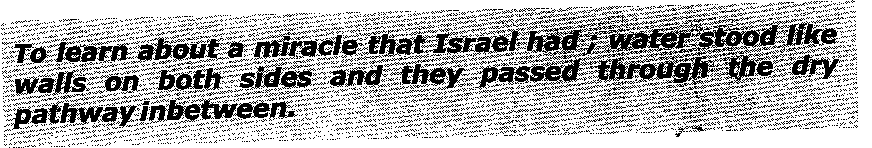 